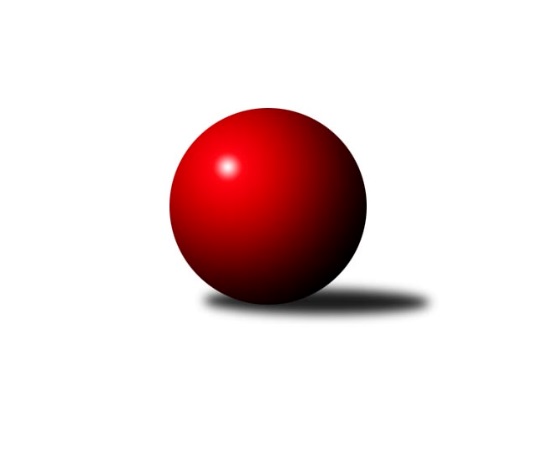 Č.13Ročník 2016/2017	23.5.2024 Interliga 2016/2017Statistika 13. kolaTabulka družstev:		družstvo	záp	výh	rem	proh	skore	sety	průměr	body	plné	dorážka	chyby	1.	ŠK Železiarne Podbrezová	13	13	0	0	90.0 : 14.0 	(205.5 : 106.5)	3797	26	2429	1367	5.7	2.	SKK Rokycany	14	10	1	3	70.0 : 42.0 	(185.5 : 150.5)	3527	21	2282	1245	8.6	3.	ŠKK Trstená Starek	13	7	1	5	59.0 : 45.0 	(164.5 : 147.5)	3558	15	2324	1235	13	4.	KK PSJ Jihlava	13	6	2	5	54.0 : 50.0 	(151.5 : 160.5)	3464	14	2256	1208	12.5	5.	TJ Sokol Luhačovice	13	7	0	6	50.0 : 54.0 	(154.0 : 158.0)	3519	14	2296	1223	11.5	6.	KK Inter Bratislava	13	6	1	6	52.0 : 52.0 	(159.0 : 153.0)	3557	13	2318	1238	11.1	7.	TJ Slavoj Veľký Šariš	13	6	0	7	53.0 : 51.0 	(153.5 : 158.5)	3529	12	2300	1229	12.7	8.	ŠK Modranka	13	5	2	6	48.0 : 56.0 	(147.0 : 165.0)	3492	12	2290	1202	13.8	9.	TJ Sokol Husovice	13	5	0	8	38.5 : 65.5 	(135.0 : 177.0)	3469	10	2286	1183	13.2	10.	KK Slavoj Praha	13	4	1	8	41.0 : 63.0 	(146.5 : 165.5)	3471	9	2262	1209	14.7	11.	Klokani CB Dobřany	12	4	0	8	38.5 : 57.5 	(135.5 : 152.5)	3490	8	2284	1206	14.8	12.	KK Tatran Sučany A	13	1	0	12	30.0 : 74.0 	(134.5 : 177.5)	3487	2	2276	1211	13.5Tabulka doma:		družstvo	záp	výh	rem	proh	skore	sety	průměr	body	maximum	minimum	1.	SKK Rokycany	8	7	0	1	42.0 : 22.0 	(111.0 : 81.0)	3568	14	3700	3488	2.	ŠK Železiarne Podbrezová	6	6	0	0	43.0 : 5.0 	(101.5 : 42.5)	3863	12	3957	3732	3.	TJ Sokol Luhačovice	6	5	0	1	33.0 : 15.0 	(85.0 : 59.0)	3537	10	3599	3431	4.	KK PSJ Jihlava	6	5	0	1	31.0 : 17.0 	(75.0 : 69.0)	3430	10	3473	3355	5.	TJ Sokol Husovice	7	5	0	2	29.5 : 26.5 	(87.5 : 80.5)	3450	10	3535	3382	6.	KK Inter Bratislava	6	4	1	1	32.0 : 16.0 	(83.0 : 61.0)	3706	9	3773	3577	7.	ŠK Modranka	7	3	2	2	30.0 : 26.0 	(87.0 : 81.0)	3486	8	3635	3380	8.	ŠKK Trstená Starek	6	3	1	2	27.0 : 21.0 	(77.5 : 66.5)	3608	7	3698	3528	9.	TJ Slavoj Veľký Šariš	6	3	0	3	26.5 : 21.5 	(76.0 : 68.0)	3512	6	3614	3457	10.	KK Slavoj Praha	7	3	0	4	26.0 : 30.0 	(81.0 : 87.0)	3488	6	3610	3342	11.	Klokani CB Dobřany	6	2	0	4	17.0 : 31.0 	(61.0 : 83.0)	3623	4	3707	3552	12.	KK Tatran Sučany A	7	1	0	6	19.0 : 37.0 	(75.0 : 93.0)	3533	2	3638	3343Tabulka venku:		družstvo	záp	výh	rem	proh	skore	sety	průměr	body	maximum	minimum	1.	ŠK Železiarne Podbrezová	7	7	0	0	47.0 : 9.0 	(104.0 : 64.0)	3787	14	3905	3598	2.	ŠKK Trstená Starek	7	4	0	3	32.0 : 24.0 	(87.0 : 81.0)	3551	8	3675	3446	3.	SKK Rokycany	6	3	1	2	28.0 : 20.0 	(74.5 : 69.5)	3520	7	3628	3385	4.	TJ Slavoj Veľký Šariš	7	3	0	4	26.5 : 29.5 	(77.5 : 90.5)	3532	6	3725	3297	5.	Klokani CB Dobřany	6	2	0	4	21.5 : 26.5 	(74.5 : 69.5)	3468	4	3551	3400	6.	ŠK Modranka	6	2	0	4	18.0 : 30.0 	(60.0 : 84.0)	3493	4	3707	3385	7.	KK PSJ Jihlava	7	1	2	4	23.0 : 33.0 	(76.5 : 91.5)	3469	4	3617	3352	8.	KK Inter Bratislava	7	2	0	5	20.0 : 36.0 	(76.0 : 92.0)	3535	4	3677	3392	9.	TJ Sokol Luhačovice	7	2	0	5	17.0 : 39.0 	(69.0 : 99.0)	3517	4	3662	3383	10.	KK Slavoj Praha	6	1	1	4	15.0 : 33.0 	(65.5 : 78.5)	3468	3	3624	3311	11.	KK Tatran Sučany A	6	0	0	6	11.0 : 37.0 	(59.5 : 84.5)	3479	0	3621	3301	12.	TJ Sokol Husovice	6	0	0	6	9.0 : 39.0 	(47.5 : 96.5)	3473	0	3531	3330Tabulka podzimní části:		družstvo	záp	výh	rem	proh	skore	sety	průměr	body	doma	venku	1.	ŠK Železiarne Podbrezová	11	11	0	0	76.0 : 12.0 	(174.0 : 90.0)	3770	22 	6 	0 	0 	5 	0 	0	2.	SKK Rokycany	11	7	1	3	52.0 : 36.0 	(142.0 : 122.0)	3527	15 	5 	0 	1 	2 	1 	2	3.	ŠKK Trstená Starek	11	6	1	4	51.0 : 37.0 	(143.0 : 121.0)	3573	13 	2 	1 	2 	4 	0 	2	4.	KK Inter Bratislava	11	6	1	4	49.0 : 39.0 	(139.5 : 124.5)	3568	13 	4 	1 	0 	2 	0 	4	5.	KK PSJ Jihlava	11	5	2	4	47.0 : 41.0 	(126.5 : 137.5)	3475	12 	4 	0 	1 	1 	2 	3	6.	ŠK Modranka	11	5	2	4	44.0 : 44.0 	(127.5 : 136.5)	3509	12 	3 	2 	1 	2 	0 	3	7.	TJ Sokol Luhačovice	11	6	0	5	42.0 : 46.0 	(130.5 : 133.5)	3531	12 	5 	0 	0 	1 	0 	5	8.	TJ Sokol Husovice	11	5	0	6	34.0 : 54.0 	(116.0 : 148.0)	3494	10 	5 	0 	1 	0 	0 	5	9.	TJ Slavoj Veľký Šariš	11	4	0	7	42.0 : 46.0 	(130.0 : 134.0)	3544	8 	2 	0 	3 	2 	0 	4	10.	Klokani CB Dobřany	11	4	0	7	36.0 : 52.0 	(123.5 : 140.5)	3495	8 	2 	0 	4 	2 	0 	3	11.	KK Slavoj Praha	11	2	1	8	28.0 : 60.0 	(117.5 : 146.5)	3467	5 	1 	0 	4 	1 	1 	4	12.	KK Tatran Sučany A	11	1	0	10	27.0 : 61.0 	(114.0 : 150.0)	3461	2 	1 	0 	5 	0 	0 	5Tabulka jarní části:		družstvo	záp	výh	rem	proh	skore	sety	průměr	body	doma	venku	1.	SKK Rokycany	3	3	0	0	18.0 : 6.0 	(43.5 : 28.5)	3536	6 	2 	0 	0 	1 	0 	0 	2.	ŠK Železiarne Podbrezová	2	2	0	0	14.0 : 2.0 	(31.5 : 16.5)	3877	4 	0 	0 	0 	2 	0 	0 	3.	KK Slavoj Praha	2	2	0	0	13.0 : 3.0 	(29.0 : 19.0)	3564	4 	2 	0 	0 	0 	0 	0 	4.	TJ Slavoj Veľký Šariš	2	2	0	0	11.0 : 5.0 	(23.5 : 24.5)	3476	4 	1 	0 	0 	1 	0 	0 	5.	TJ Sokol Luhačovice	2	1	0	1	8.0 : 8.0 	(23.5 : 24.5)	3484	2 	0 	0 	1 	1 	0 	0 	6.	ŠKK Trstená Starek	2	1	0	1	8.0 : 8.0 	(21.5 : 26.5)	3555	2 	1 	0 	0 	0 	0 	1 	7.	KK PSJ Jihlava	2	1	0	1	7.0 : 9.0 	(25.0 : 23.0)	3426	2 	1 	0 	0 	0 	0 	1 	8.	Klokani CB Dobřany	1	0	0	1	2.5 : 5.5 	(12.0 : 12.0)	3463	0 	0 	0 	0 	0 	0 	1 	9.	TJ Sokol Husovice	2	0	0	2	4.5 : 11.5 	(19.0 : 29.0)	3358	0 	0 	0 	1 	0 	0 	1 	10.	ŠK Modranka	2	0	0	2	4.0 : 12.0 	(19.5 : 28.5)	3399	0 	0 	0 	1 	0 	0 	1 	11.	KK Tatran Sučany A	2	0	0	2	3.0 : 13.0 	(20.5 : 27.5)	3630	0 	0 	0 	1 	0 	0 	1 	12.	KK Inter Bratislava	2	0	0	2	3.0 : 13.0 	(19.5 : 28.5)	3607	0 	0 	0 	1 	0 	0 	1 Zisk bodů pro družstvo:		jméno hráče	družstvo	body	zápasy	v %	dílčí body	sety	v %	1.	Vilmos Zavarko 	ŠK Železiarne Podbrezová 	13	/	13	(100%)	45.5	/	52	(88%)	2.	Daniel Tepša 	ŠK Železiarne Podbrezová 	12	/	13	(92%)	38	/	52	(73%)	3.	Bystrík Vadovič 	ŠK Železiarne Podbrezová 	11	/	13	(85%)	34.5	/	52	(66%)	4.	Václav Rychtařík ml.	KK PSJ Jihlava 	11	/	13	(85%)	33.5	/	52	(64%)	5.	Martin Koleják 	ŠKK Trstená Starek 	11	/	13	(85%)	33	/	52	(63%)	6.	Michal Pytlík 	SKK Rokycany 	11	/	14	(79%)	36.5	/	56	(65%)	7.	Roman Pytlík 	SKK Rokycany 	10	/	12	(83%)	32	/	48	(67%)	8.	Zdeněk Gartus 	KK Slavoj Praha 	10	/	13	(77%)	37	/	52	(71%)	9.	Radek Polách 	TJ Sokol Luhačovice 	10	/	13	(77%)	34.5	/	52	(66%)	10.	Peter Magala 	TJ Slavoj Veľký Šariš 	10	/	13	(77%)	30	/	52	(58%)	11.	Ivan Čech 	ŠKK Trstená Starek 	9	/	13	(69%)	32.5	/	52	(63%)	12.	Rastislav Beran 	TJ Slavoj Veľký Šariš 	9	/	13	(69%)	30	/	52	(58%)	13.	Milan Tomka 	ŠK Železiarne Podbrezová 	9	/	13	(69%)	28	/	52	(54%)	14.	Vojtěch Špelina 	SKK Rokycany 	9	/	14	(64%)	32.5	/	56	(58%)	15.	Erik Kuna 	ŠK Železiarne Podbrezová 	8	/	9	(89%)	24	/	36	(67%)	16.	Peter Nemček 	ŠK Železiarne Podbrezová 	8	/	10	(80%)	23	/	40	(58%)	17.	Daniel Pažitný 	ŠK Modranka 	8	/	11	(73%)	26	/	44	(59%)	18.	Jiří Axman ml.	TJ Sokol Husovice 	8	/	11	(73%)	26	/	44	(59%)	19.	Peter Šibal 	ŠKK Trstená Starek 	8	/	12	(67%)	29	/	48	(60%)	20.	Jiří Baloun 	Klokani CB Dobřany 	8	/	12	(67%)	27.5	/	48	(57%)	21.	Martin Švorba 	KK PSJ Jihlava 	8	/	13	(62%)	31	/	52	(60%)	22.	Marek Zajko 	KK Inter Bratislava 	8	/	13	(62%)	31	/	52	(60%)	23.	Marek Knapko 	KK Tatran Sučany A 	8	/	13	(62%)	31	/	52	(60%)	24.	Radoslav Foltín 	TJ Slavoj Veľký Šariš 	7.5	/	12	(63%)	27.5	/	48	(57%)	25.	Ján Jasenský 	KK Inter Bratislava 	7	/	8	(88%)	23.5	/	32	(73%)	26.	Damián Bielik 	ŠK Modranka 	7	/	9	(78%)	21	/	36	(58%)	27.	Jaroslav Truska 	KK Inter Bratislava 	7	/	12	(58%)	27.5	/	48	(57%)	28.	Daniel Neumann 	SKK Rokycany 	7	/	12	(58%)	25	/	48	(52%)	29.	Maroš Ležovič 	ŠK Modranka 	7	/	12	(58%)	24	/	48	(50%)	30.	Rostislav Gorecký 	TJ Sokol Luhačovice 	7	/	13	(54%)	30	/	52	(58%)	31.	Stanislav Partl 	KK PSJ Jihlava 	7	/	13	(54%)	29.5	/	52	(57%)	32.	Daniel Braun 	KK PSJ Jihlava 	7	/	13	(54%)	24.5	/	52	(47%)	33.	Tomáš Karas 	ŠKK Trstená Starek 	6	/	7	(86%)	16.5	/	28	(59%)	34.	Miroslav Hliviak 	TJ Slavoj Veľký Šariš 	6	/	8	(75%)	19	/	32	(59%)	35.	Dušan Ryba 	TJ Sokol Husovice 	6	/	10	(60%)	21	/	40	(53%)	36.	Michal Fábry 	ŠKK Trstená Starek 	6	/	10	(60%)	21	/	40	(53%)	37.	David Kuděj 	KK Slavoj Praha 	6	/	10	(60%)	18.5	/	40	(46%)	38.	Zdeněk Vymazal 	TJ Sokol Husovice 	6	/	13	(46%)	29.5	/	52	(57%)	39.	Michal Markus 	TJ Sokol Luhačovice 	6	/	13	(46%)	26	/	52	(50%)	40.	Peter Adamec 	KK Tatran Sučany A 	6	/	13	(46%)	22	/	52	(42%)	41.	Vlastimil Zeman ml.	Klokani CB Dobřany 	5.5	/	12	(46%)	23.5	/	48	(49%)	42.	Martin Pejčoch 	Klokani CB Dobřany 	5	/	9	(56%)	17.5	/	36	(49%)	43.	Tomáš Valík 	KK PSJ Jihlava 	5	/	10	(50%)	20	/	40	(50%)	44.	Ján Vyletel 	KK Tatran Sučany A 	5	/	10	(50%)	16.5	/	40	(41%)	45.	Milan Jankovič 	ŠK Modranka 	5	/	10	(50%)	14	/	40	(35%)	46.	Filip Lekeš 	TJ Sokol Luhačovice 	5	/	11	(45%)	22	/	44	(50%)	47.	Lukáš Doubrava 	Klokani CB Dobřany 	5	/	12	(42%)	28	/	48	(58%)	48.	Michal Dovičič 	ŠK Modranka 	5	/	13	(38%)	27	/	52	(52%)	49.	Evžen Valtr 	KK Slavoj Praha 	5	/	13	(38%)	26	/	52	(50%)	50.	Václav Mazur 	TJ Sokol Husovice 	4.5	/	12	(38%)	20.5	/	48	(43%)	51.	Miroslav Vlčko 	KK Inter Bratislava 	4	/	5	(80%)	13.5	/	20	(68%)	52.	Jan Endršt 	SKK Rokycany 	4	/	7	(57%)	16.5	/	28	(59%)	53.	Anton Stašák 	KK Slavoj Praha 	4	/	8	(50%)	16	/	32	(50%)	54.	Pavel Honsa 	SKK Rokycany 	4	/	8	(50%)	15	/	32	(47%)	55.	Vojtech Vitkovič 	TJ Slavoj Veľký Šariš 	4	/	9	(44%)	20	/	36	(56%)	56.	Libor Škoula 	TJ Sokol Husovice 	4	/	9	(44%)	15	/	36	(42%)	57.	Zdeněk Říha 	Klokani CB Dobřany 	4	/	11	(36%)	20	/	44	(45%)	58.	Roman Bukový 	KK Tatran Sučany A 	4	/	11	(36%)	17.5	/	44	(40%)	59.	Tomáš Molek 	TJ Sokol Luhačovice 	4	/	12	(33%)	21	/	48	(44%)	60.	Peter Mikulík 	ŠK Modranka 	4	/	12	(33%)	20.5	/	48	(43%)	61.	Jozef Zeman 	KK Inter Bratislava 	4	/	12	(33%)	19	/	48	(40%)	62.	Martin Pozsgai 	KK Inter Bratislava 	3	/	11	(27%)	18	/	44	(41%)	63.	Jiří Mrlík 	TJ Sokol Luhačovice 	3	/	13	(23%)	16.5	/	52	(32%)	64.	Radek Hejhal 	KK Slavoj Praha 	2	/	2	(100%)	8	/	8	(100%)	65.	Tibor Varga 	KK Inter Bratislava 	2	/	4	(50%)	8	/	16	(50%)	66.	Marek Juris 	ŠKK Trstená Starek 	2	/	4	(50%)	6	/	16	(38%)	67.	Marek Olejňák 	TJ Slavoj Veľký Šariš 	2	/	5	(40%)	10	/	20	(50%)	68.	Tomáš Pašiak 	ŠK Železiarne Podbrezová 	2	/	5	(40%)	7.5	/	20	(38%)	69.	Dávid Kadlub 	KK Inter Bratislava 	2	/	6	(33%)	12	/	24	(50%)	70.	Ján Bažík 	KK Tatran Sučany A 	2	/	6	(33%)	9	/	24	(38%)	71.	Martin Dolnák 	ŠK Modranka 	2	/	7	(29%)	11.5	/	28	(41%)	72.	Jiří Partl 	KK PSJ Jihlava 	2	/	7	(29%)	10	/	28	(36%)	73.	Petr Pavlík 	KK Slavoj Praha 	2	/	7	(29%)	9.5	/	28	(34%)	74.	Róbert Vereš 	KK Tatran Sučany A 	2	/	10	(20%)	19.5	/	40	(49%)	75.	Štěpán Šreiber 	SKK Rokycany 	2	/	10	(20%)	17	/	40	(43%)	76.	Martin Starek 	ŠKK Trstená Starek 	2	/	11	(18%)	17	/	44	(39%)	77.	Stanislav Kováč 	TJ Slavoj Veľký Šariš 	2	/	11	(18%)	13	/	44	(30%)	78.	Martin Kozák 	ŠK Železiarne Podbrezová 	1	/	2	(50%)	5	/	8	(63%)	79.	Gabriel Listofer 	KK Inter Bratislava 	1	/	3	(33%)	3	/	12	(25%)	80.	Vlastimil Zeman 	Klokani CB Dobřany 	1	/	4	(25%)	4.5	/	16	(28%)	81.	Ján Tkáč 	KK Tatran Sučany A 	1	/	5	(20%)	8	/	20	(40%)	82.	Lukáš Janko 	KK Slavoj Praha 	1	/	8	(13%)	11	/	32	(34%)	83.	Martin Vrbata 	Klokani CB Dobřany 	1	/	9	(11%)	11.5	/	36	(32%)	84.	Michal Šimek 	TJ Sokol Husovice 	1	/	11	(9%)	12	/	44	(27%)	85.	Tomáš Roháľ 	TJ Slavoj Veľký Šariš 	0.5	/	3	(17%)	4	/	12	(33%)	86.	Michal Harčarik 	KK Inter Bratislava 	0	/	1	(0%)	2	/	4	(50%)	87.	Tomáš Juřík 	TJ Sokol Luhačovice 	0	/	1	(0%)	2	/	4	(50%)	88.	Matej Ondrus 	KK Inter Bratislava 	0	/	1	(0%)	1	/	4	(25%)	89.	Jiří Kudláček 	TJ Sokol Luhačovice 	0	/	1	(0%)	1	/	4	(25%)	90.	Stanislav Dzurek 	ŠKK Trstená Starek 	0	/	1	(0%)	1	/	4	(25%)	91.	Viliam Mikulík 	ŠK Modranka 	0	/	1	(0%)	1	/	4	(25%)	92.	Radimír Bolibruch 	KK Tatran Sučany A 	0	/	1	(0%)	1	/	4	(25%)	93.	Richard Tóth 	KK Inter Bratislava 	0	/	1	(0%)	0.5	/	4	(13%)	94.	Jozef Čech 	TJ Slavoj Veľký Šariš 	0	/	1	(0%)	0	/	4	(0%)	95.	Milan Kováč 	KK Tatran Sučany A 	0	/	1	(0%)	0	/	4	(0%)	96.	Lukáš Juris 	ŠKK Trstená Starek 	0	/	2	(0%)	3.5	/	8	(44%)	97.	Matúš Kadlečík 	ŠK Modranka 	0	/	2	(0%)	2	/	8	(25%)	98.	František Stankovič 	ŠKK Trstená Starek 	0	/	2	(0%)	1	/	8	(13%)	99.	Jiří Ouhel 	KK PSJ Jihlava 	0	/	3	(0%)	1.5	/	12	(13%)	100.	Erik Gordík 	KK Tatran Sučany A 	0	/	6	(0%)	8	/	24	(33%)	101.	Jan Machálek ml.	TJ Sokol Husovice 	0	/	8	(0%)	7	/	32	(22%)	102.	Josef Dvořák 	KK Slavoj Praha 	0	/	9	(0%)	13.5	/	36	(38%)Průměry na kuželnách:		kuželna	průměr	plné	dorážka	chyby	výkon na hráče	1.	Podbrezová, 1-6	3728	2404	1324	9.6	(621.4)	2.	Inter BA, 1-6	3665	2375	1289	10.8	(610.8)	3.	CB Dobřany, 1-4	3657	2367	1290	12.9	(609.6)	4.	Trstená, 1-4	3606	2340	1266	10.1	(601.1)	5.	Sučany, 1-4	3554	2329	1225	13.6	(592.5)	6.	SKK Rokycany, 1-4	3522	2281	1241	10.6	(587.1)	7.	TJ Sokol Luhačovice, 1-4	3506	2285	1221	10.8	(584.5)	8.	Veľký Šariš, 1-6	3504	2288	1215	13.9	(584.1)	9.	SK Žižkov Praha, 1-4	3497	2286	1210	14.0	(582.8)	10.	Modranka, 1-4	3491	2269	1221	13.2	(581.9)	11.	TJ Sokol Husovice, 1-4	3439	2252	1186	12.7	(573.3)	12.	KK PSJ Jihlava, 1-4	3408	2235	1172	12.1	(568.1)Nejlepší výkony na kuželnách:Podbrezová, 1-6ŠK Železiarne Podbrezová	3957	2. kolo	Daniel Tepša 	ŠK Železiarne Podbrezová	707	8. koloŠK Železiarne Podbrezová	3927	4. kolo	Vilmos Zavarko 	ŠK Železiarne Podbrezová	707	4. koloŠK Železiarne Podbrezová	3898	8. kolo	Vilmos Zavarko 	ŠK Železiarne Podbrezová	701	1. koloŠK Železiarne Podbrezová	3845	1. kolo	Vilmos Zavarko 	ŠK Železiarne Podbrezová	700	2. koloŠK Železiarne Podbrezová	3817	10. kolo	Vilmos Zavarko 	ŠK Železiarne Podbrezová	700	6. koloŠK Železiarne Podbrezová	3732	6. kolo	Vilmos Zavarko 	ŠK Železiarne Podbrezová	698	8. koloTJ Slavoj Veľký Šariš	3725	10. kolo	Daniel Tepša 	ŠK Železiarne Podbrezová	697	10. koloTJ Sokol Luhačovice	3662	8. kolo	Daniel Tepša 	ŠK Železiarne Podbrezová	684	1. koloKK Tatran Sučany A	3603	2. kolo	Erik Kuna 	ŠK Železiarne Podbrezová	677	2. koloKK Inter Bratislava	3545	1. kolo	Vilmos Zavarko 	ŠK Železiarne Podbrezová	664	10. koloInter BA, 1-6ŠK Železiarne Podbrezová	3905	12. kolo	Milan Tomka 	ŠK Železiarne Podbrezová	707	12. koloKK Inter Bratislava	3773	4. kolo	Vilmos Zavarko 	ŠK Železiarne Podbrezová	684	12. koloKK Inter Bratislava	3749	12. kolo	Jozef Zeman 	KK Inter Bratislava	672	4. koloKK Inter Bratislava	3737	10. kolo	Ján Jasenský 	KK Inter Bratislava	662	10. koloKK Inter Bratislava	3714	8. kolo	Ján Jasenský 	KK Inter Bratislava	658	12. koloKK Inter Bratislava	3688	6. kolo	Ján Jasenský 	KK Inter Bratislava	658	6. koloTJ Slavoj Veľký Šariš	3679	8. kolo	Miroslav Vlčko 	KK Inter Bratislava	651	10. koloŠKK Trstená Starek	3675	10. kolo	Daniel Tepša 	ŠK Železiarne Podbrezová	650	12. koloKK PSJ Jihlava	3617	6. kolo	Jaroslav Truska 	KK Inter Bratislava	650	10. koloKK Inter Bratislava	3577	2. kolo	Miroslav Vlčko 	KK Inter Bratislava	649	8. koloCB Dobřany, 1-4ŠK Železiarne Podbrezová	3885	3. kolo	Daniel Tepša 	ŠK Železiarne Podbrezová	710	3. koloTJ Slavoj Veľký Šariš	3709	3. kolo	Vilmos Zavarko 	ŠK Železiarne Podbrezová	692	3. koloKlokani CB Dobřany	3707	10. kolo	Lukáš Doubrava 	Klokani CB Dobřany	666	6. koloŠK Modranka	3707	8. kolo	Michal Markus 	TJ Sokol Luhačovice	662	10. koloKlokani CB Dobřany	3696	6. kolo	Ján Jasenský 	KK Inter Bratislava	656	5. koloKK Inter Bratislava	3677	5. kolo	Zdeněk Říha 	Klokani CB Dobřany	655	10. koloTJ Sokol Luhačovice	3640	10. kolo	Radoslav Foltín 	TJ Slavoj Veľký Šariš	651	3. koloKlokani CB Dobřany	3621	8. kolo	Vlastimil Zeman ml.	Klokani CB Dobřany	650	5. koloKlokani CB Dobřany	3597	5. kolo	Jiří Baloun 	Klokani CB Dobřany	642	8. koloKlokani CB Dobřany	3567	3. kolo	Michal Dovičič 	ŠK Modranka	641	8. koloTrstená, 1-4ŠK Železiarne Podbrezová	3771	11. kolo	Vilmos Zavarko 	ŠK Železiarne Podbrezová	683	11. koloŠKK Trstená Starek	3698	8. kolo	Ivan Čech 	ŠKK Trstená Starek	665	2. koloŠKK Trstená Starek	3664	12. kolo	Ivan Čech 	ŠKK Trstená Starek	663	11. koloKK Tatran Sučany A	3621	12. kolo	Ivan Čech 	ŠKK Trstená Starek	656	8. koloŠKK Trstená Starek	3608	11. kolo	Daniel Braun 	KK PSJ Jihlava	646	8. koloKK PSJ Jihlava	3608	8. kolo	Marek Knapko 	KK Tatran Sučany A	644	12. koloŠKK Trstená Starek	3597	6. kolo	Peter Šibal 	ŠKK Trstená Starek	641	12. koloSKK Rokycany	3553	4. kolo	Zdeněk Gartus 	KK Slavoj Praha	640	6. koloKlokani CB Dobřany	3551	2. kolo	Peter Adamec 	KK Tatran Sučany A	637	12. koloŠKK Trstená Starek	3550	4. kolo	Jiří Baloun 	Klokani CB Dobřany	635	2. koloSučany, 1-4ŠK Železiarne Podbrezová	3848	13. kolo	Peter Nemček 	ŠK Železiarne Podbrezová	692	13. koloKK Tatran Sučany A	3638	13. kolo	Vilmos Zavarko 	ŠK Železiarne Podbrezová	671	13. koloKK Tatran Sučany A	3630	2. kolo	Zdeněk Gartus 	KK Slavoj Praha	656	6. koloSKK Rokycany	3628	4. kolo	Michal Pytlík 	SKK Rokycany	641	4. koloKK Slavoj Praha	3624	6. kolo	Roman Bukový 	KK Tatran Sučany A	640	2. koloKK Tatran Sučany A	3580	6. kolo	Marek Knapko 	KK Tatran Sučany A	637	3. koloŠKK Trstená Starek	3572	1. kolo	Daniel Tepša 	ŠK Železiarne Podbrezová	636	13. koloKK Inter Bratislava	3563	3. kolo	Ivan Čech 	ŠKK Trstená Starek	636	1. koloKK Tatran Sučany A	3527	3. kolo	Lukáš Doubrava 	Klokani CB Dobřany	635	2. koloKK Tatran Sučany A	3517	4. kolo	Roman Bukový 	KK Tatran Sučany A	634	13. koloSKK Rokycany, 1-4ŠK Železiarne Podbrezová	3765	5. kolo	Vilmos Zavarko 	ŠK Železiarne Podbrezová	690	5. koloSKK Rokycany	3700	3. kolo	Jan Endršt 	SKK Rokycany	661	3. koloSKK Rokycany	3625	1. kolo	Bystrík Vadovič 	ŠK Železiarne Podbrezová	648	5. koloSKK Rokycany	3597	9. kolo	Vojtěch Špelina 	SKK Rokycany	644	9. koloSKK Rokycany	3593	13. kolo	Michal Pytlík 	SKK Rokycany	641	13. koloTJ Sokol Luhačovice	3542	1. kolo	Michal Pytlík 	SKK Rokycany	639	8. koloSKK Rokycany	3537	7. kolo	Roman Pytlík 	SKK Rokycany	635	7. koloSKK Rokycany	3515	8. kolo	Michal Pytlík 	SKK Rokycany	635	3. koloSKK Rokycany	3490	5. kolo	Jiří Baloun 	Klokani CB Dobřany	632	7. koloSKK Rokycany	3488	13. kolo	Roman Pytlík 	SKK Rokycany	630	3. koloTJ Sokol Luhačovice, 1-4TJ Sokol Luhačovice	3599	11. kolo	Václav Rychtařík ml.	KK PSJ Jihlava	633	10. koloTJ Sokol Luhačovice	3583	10. kolo	Michal Pytlík 	SKK Rokycany	629	12. koloTJ Sokol Luhačovice	3557	7. kolo	Radek Polách 	TJ Sokol Luhačovice	623	12. koloTJ Sokol Luhačovice	3532	12. kolo	Michal Markus 	TJ Sokol Luhačovice	623	7. koloSKK Rokycany	3532	12. kolo	Zdeněk Vymazal 	TJ Sokol Husovice	621	11. koloKK PSJ Jihlava	3523	10. kolo	Radek Polách 	TJ Sokol Luhačovice	620	11. koloTJ Sokol Luhačovice	3518	2. kolo	Michal Markus 	TJ Sokol Luhačovice	615	11. koloŠKK Trstená Starek	3512	7. kolo	Jiří Axman ml.	TJ Sokol Husovice	612	11. koloTJ Sokol Husovice	3492	11. kolo	Jiří Partl 	KK PSJ Jihlava	611	10. koloTJ Sokol Luhačovice	3431	9. kolo	Michal Markus 	TJ Sokol Luhačovice	610	2. koloVeľký Šariš, 1-6TJ Slavoj Veľký Šariš	3614	2. kolo	Rastislav Beran 	TJ Slavoj Veľký Šariš	652	2. koloŠKK Trstená Starek	3552	9. kolo	Ivan Čech 	ŠKK Trstená Starek	643	9. koloTJ Slavoj Veľký Šariš	3532	12. kolo	Marek Knapko 	KK Tatran Sučany A	635	11. koloŠK Modranka	3529	4. kolo	Jiří Mrlík 	TJ Sokol Luhačovice	630	6. koloTJ Slavoj Veľký Šariš	3521	9. kolo	Martin Koleják 	ŠKK Trstená Starek	628	9. koloTJ Sokol Luhačovice	3506	6. kolo	Radoslav Foltín 	TJ Slavoj Veľký Šariš	627	2. koloTJ Slavoj Veľký Šariš	3490	6. kolo	Daniel Pažitný 	ŠK Modranka	623	4. koloTJ Sokol Husovice	3480	2. kolo	Václav Mazur 	TJ Sokol Husovice	617	2. koloKlokani CB Dobřany	3463	12. kolo	Radoslav Foltín 	TJ Slavoj Veľký Šariš	615	6. koloTJ Slavoj Veľký Šariš	3460	4. kolo	Martin Dolnák 	ŠK Modranka	613	4. koloSK Žižkov Praha, 1-4ŠK Železiarne Podbrezová	3739	5. kolo	Vilmos Zavarko 	ŠK Železiarne Podbrezová	712	5. koloKK Slavoj Praha	3610	5. kolo	Radek Hejhal 	KK Slavoj Praha	656	12. koloKK Slavoj Praha	3572	12. kolo	Zdeněk Gartus 	KK Slavoj Praha	655	5. koloSKK Rokycany	3563	11. kolo	Radek Hejhal 	KK Slavoj Praha	655	13. koloKK Slavoj Praha	3555	13. kolo	Evžen Valtr 	KK Slavoj Praha	640	5. koloTJ Slavoj Veľký Šariš	3495	5. kolo	Ján Jasenský 	KK Inter Bratislava	639	13. koloKlokani CB Dobřany	3489	9. kolo	Michal Pytlík 	SKK Rokycany	637	11. koloKK Slavoj Praha	3486	3. kolo	Rastislav Beran 	TJ Slavoj Veľký Šariš	633	5. koloKK Inter Bratislava	3465	13. kolo	Daniel Tepša 	ŠK Železiarne Podbrezová	630	5. koloKK Slavoj Praha	3432	9. kolo	Vojtěch Špelina 	SKK Rokycany	629	11. koloModranka, 1-4ŠK Modranka	3635	9. kolo	Daniel Pažitný 	ŠK Modranka	656	9. koloŠK Modranka	3609	11. kolo	Ján Jasenský 	KK Inter Bratislava	647	11. koloKK Inter Bratislava	3589	11. kolo	Zdeněk Gartus 	KK Slavoj Praha	631	2. koloŠKK Trstená Starek	3552	5. kolo	Michal Fábry 	ŠKK Trstená Starek	628	5. koloKK Slavoj Praha	3516	2. kolo	Milan Jankovič 	ŠK Modranka	627	11. koloŠK Modranka	3509	2. kolo	Peter Mikulík 	ŠK Modranka	623	9. koloTJ Sokol Husovice	3488	9. kolo	Ivan Čech 	ŠKK Trstená Starek	622	5. koloŠK Modranka	3486	7. kolo	Jozef Zeman 	KK Inter Bratislava	617	11. koloKK Tatran Sučany A	3481	7. kolo	Martin Dolnák 	ŠK Modranka	615	11. koloTJ Sokol Luhačovice	3435	13. kolo	Jiří Axman ml.	TJ Sokol Husovice	615	9. koloTJ Sokol Husovice, 1-4ŠKK Trstená Starek	3550	3. kolo	Martin Koleják 	ŠKK Trstená Starek	653	3. koloTJ Sokol Husovice	3535	7. kolo	Václav Mazur 	TJ Sokol Husovice	634	10. koloTJ Sokol Husovice	3517	10. kolo	Zdeněk Vymazal 	TJ Sokol Husovice	628	8. koloKK Inter Bratislava	3515	7. kolo	Zdeněk Vymazal 	TJ Sokol Husovice	625	13. koloTJ Sokol Husovice	3508	8. kolo	Ján Jasenský 	KK Inter Bratislava	624	7. koloSKK Rokycany	3457	8. kolo	Jiří Axman ml.	TJ Sokol Husovice	621	10. koloTJ Slavoj Veľký Šariš	3419	13. kolo	Ivan Čech 	ŠKK Trstená Starek	616	3. koloTJ Sokol Husovice	3419	3. kolo	Vojtěch Špelina 	SKK Rokycany	615	8. koloKK Slavoj Praha	3413	10. kolo	Václav Mazur 	TJ Sokol Husovice	614	7. koloTJ Sokol Husovice	3403	5. kolo	Zdeněk Vymazal 	TJ Sokol Husovice	612	1. koloKK PSJ Jihlava, 1-4ŠK Železiarne Podbrezová	3598	3. kolo	Vilmos Zavarko 	ŠK Železiarne Podbrezová	700	3. koloKK PSJ Jihlava	3473	3. kolo	Daniel Tepša 	ŠK Železiarne Podbrezová	613	3. koloKK PSJ Jihlava	3471	12. kolo	Václav Rychtařík ml.	KK PSJ Jihlava	612	4. koloKK PSJ Jihlava	3435	11. kolo	Tomáš Valík 	KK PSJ Jihlava	612	12. koloKK PSJ Jihlava	3424	2. kolo	Milan Tomka 	ŠK Železiarne Podbrezová	610	3. koloKK PSJ Jihlava	3421	5. kolo	Lukáš Doubrava 	Klokani CB Dobřany	608	11. koloKlokani CB Dobřany	3400	11. kolo	Tomáš Valík 	KK PSJ Jihlava	606	3. koloSKK Rokycany	3385	2. kolo	Václav Rychtařík ml.	KK PSJ Jihlava	605	2. koloKK PSJ Jihlava	3355	4. kolo	Jiří Partl 	KK PSJ Jihlava	603	11. koloTJ Sokol Husovice	3330	12. kolo	Tomáš Valík 	KK PSJ Jihlava	603	2. koloČetnost výsledků:	8.0 : 0.0	6x	7.0 : 1.0	8x	6.0 : 2.0	20x	5.5 : 2.5	1x	5.0 : 3.0	12x	4.0 : 4.0	4x	3.0 : 5.0	7x	2.5 : 5.5	1x	2.0 : 6.0	10x	1.0 : 7.0	7x	0.0 : 8.0	2x